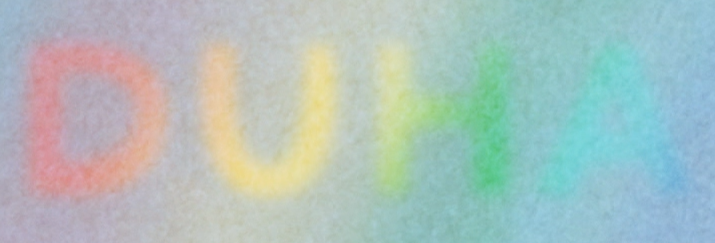 Duha Správně vybarvi duhu.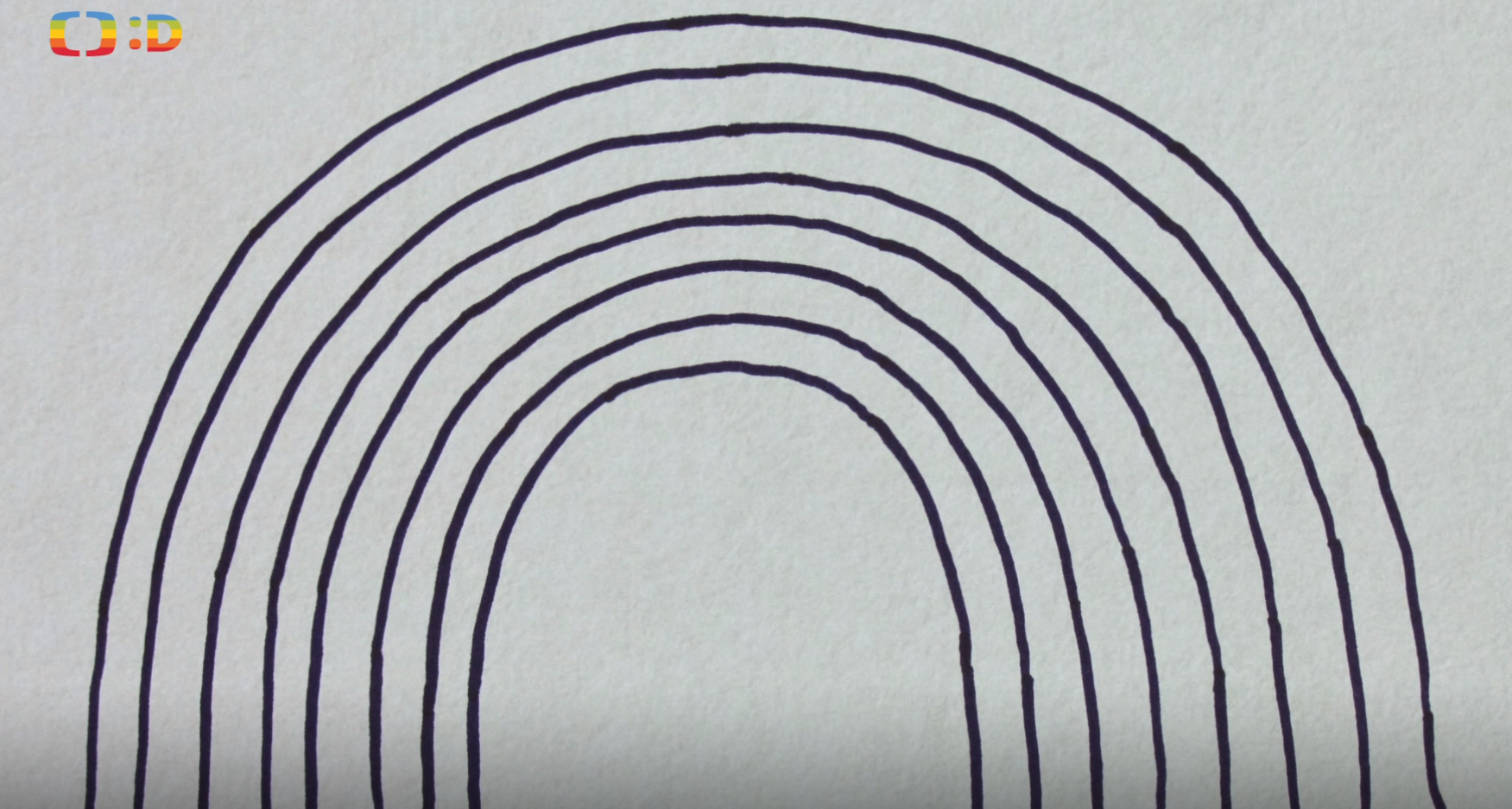 Popiš vlastními slovy princip lomu světla.………………………………………………………………………………………………………………………………………………………………………………………………………………………………………………………………………………………………………………………………………………………………………………………………………………………………………………………………………………………………………………………………………………………………………………………………………………………………………………………………………………………………………………………………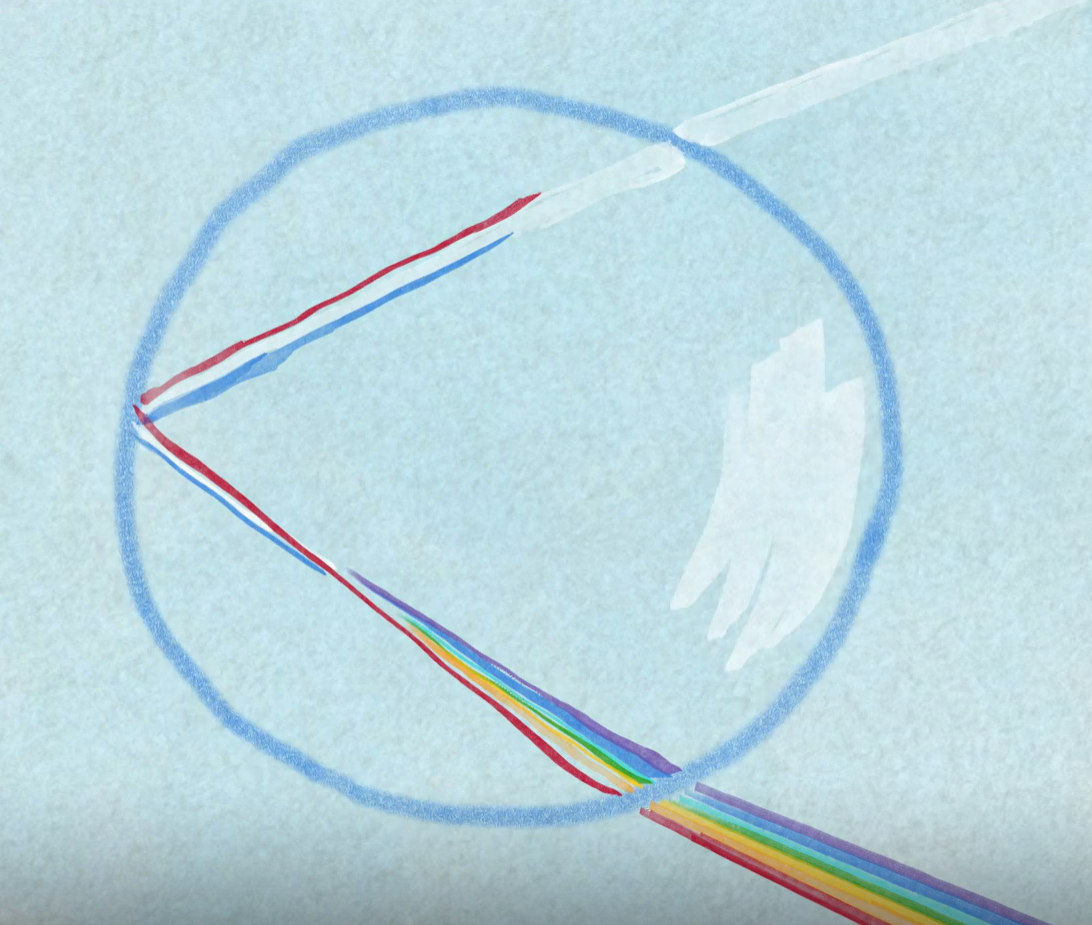 Jak rozumíš tomu, že duha je optický jev? Vysvětli to spolužákovi/spolužačce.Ještě se chci více dozvědět:……………………………………………………………………………………………………………………Sebehodnocení: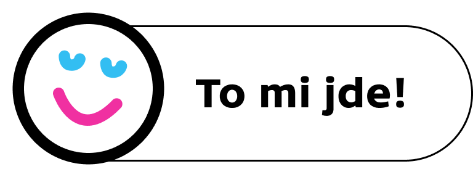 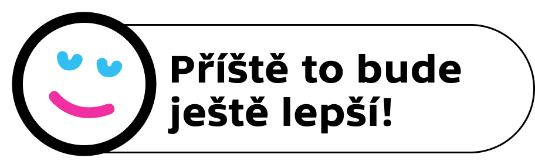 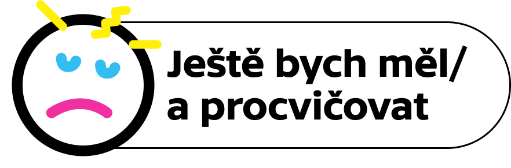 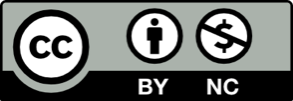 